未来，为你而来——2018微软校园招聘正式启动敢闯，是永不言败的姿态敢拼，世界也因此而精彩敢来，微软大门为你敞开时不我待，登上梦想舞台——未来，为你而来！——2018微软校园招聘信息大公开——【网申地址】PC端访问：www.joinms.com【大陆应届生招聘】职位类别：研发类，销售市场和技术支持类职位网申报名：2017年9月1日-9月26日在线测试：2017年9月底-10月中面试：2017年11月Offer发放：2017年11月开始【大陆MBA招聘】职位类别：销售市场类职位网申报名：2017年9月1日-9月26日在线测试：2017年10月中旬-11月面试：2017年11月中旬Offer发放：2017年12月【美国应届生招聘】职位类别：软件开发工程师网申报名：2017年9月1日-9月26日在线测试：2017年9月底Phone Screen：2017年9月下旬面试：2017年10月底-11月【你想象的未来？——微软为你而来】有价值的人生——薪资丰厚，挑战不断；有发展的工作——导师一对一授业解惑；有头脑的伙伴——搭档最聪明的MSer；有精彩的生活——生活工作，任你玩转。*注：同学们若对招聘有任何疑问，请登录微软应届生BBS问答专区进行提问~http://bbs.yingjiesheng.com/forum-3375-1.html更多招聘项目详情，请关注微信公众号“微软招聘“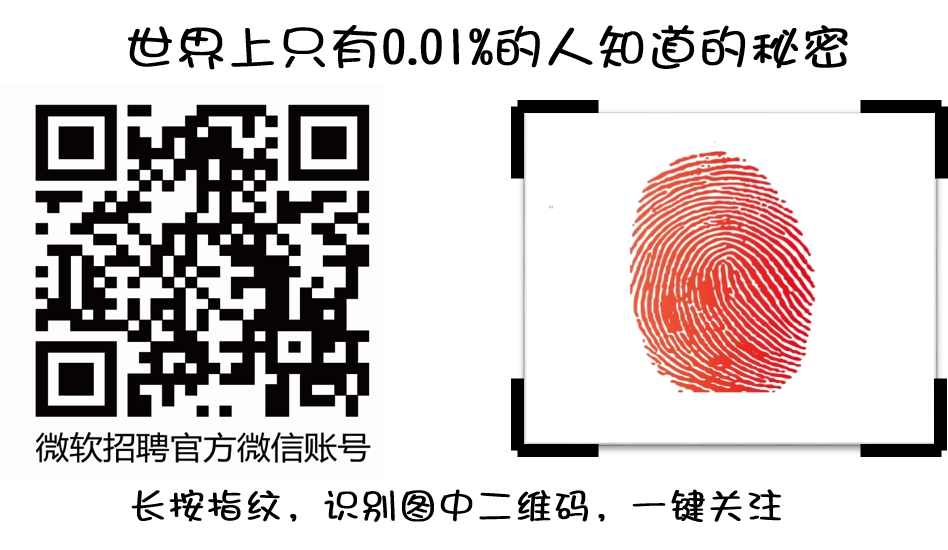 未来，为你而来！即刻点击完成网申，加入微软！（www.joinms.com）